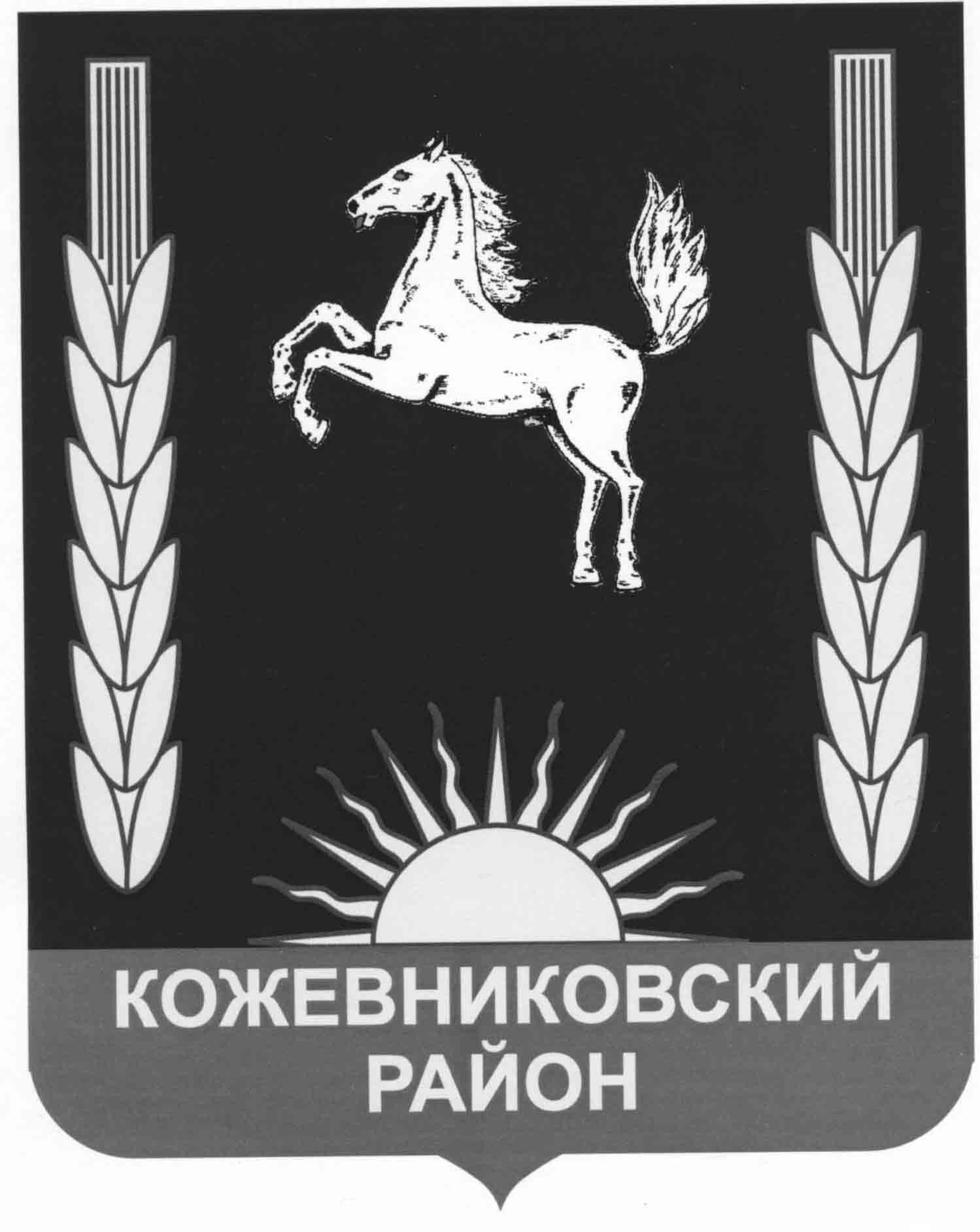    администрация  кожевниковского   районапостановление 18.09.2017                                                                                                                                                      № 639   с. Кожевниково   Кожевниковского района    Томской областиОб отмене постановлений Администрации Кожевниковского района В соответствии с Федеральным законом от 6 октября 2003 года № 131-ФЗ «Об общих принципах организации местного самоуправления в Российской Федерации», на основании расторжения Соглашения № 49-П о передаче части полномочий по решению вопросов местного значения от 12.08.2014г., заключённого между муниципальными образованиями Кожевниковский район и Кожевниковское сельское поселениеПОСТАНОВЛЯЮ:Отменить постановления Администрации Кожевниковского района: от 05.12.2014г. № 718 «Об утверждении Административного регламента предоставления муниципальной услуги «Выдача разрешения на ввод объектов капитального строительства в эксплуатацию»;от 05.12.2014г. № 719 «Об утверждении Административного регламента предоставления муниципальной услуги «Выдача, продление, внесение изменений в разрешение на строительство и реконструкцию объектов капитального строительства»Опубликовать настоящее постановление в районной газете «Знамя труда» и разместить на официальном сайте органа местного самоуправления Кожевниковского района.Настоящее постановление вступает в силу с даты его опубликования.Контроль исполнения настоящего постановления возложить на первого заместителя Главы района Малолетко А.А.Глава района                                                                                                         А.М. ЕмельяновА.А. Миронова22768Первый заместительГлавы района_________А.А. Малолетко___.09.2017Начальник отдела правовой и кадровой работы____________ М.В. Пономаренко_____.09.2017